Information on where to find help if you are homeless.http://www.homelessshelterdirectory.org/cgi-bin/id/city.cgi?city=Idaho%20Falls&state=IDFAITH - Family Assistance in Transitional HousingIdaho Falls, ID 83401
(208) 522-1056
Family Assistance in Transitional Housing, F.A.I.T.H., is a private, non-profit agency responding to the need for shelter and assistance for homeless families with children.

Program goals include: eliminating homelessness for families with children; helping families become self-reliant.Family Assistance in Transitional Housing, F.A.I.T.H., is a private, non-profit agency responding to the need for shelter and assistance for homeless families with children.

Program goals include: eliminating homelessness for families with children; helping families become self-reliant, and helping families raise healthy, happy children.

F.A.I.T.H. owns 19 two-bedroom apartments. Nine are rented to tenants at an affordable market rate and nine are held for homeless families with children who pay 30% of their gross income as program fees. F.A.I.T.H. subsidizes the balance of the apartment cost and pays the utilities. Families who are good neighbors (following the house rules) and motivated strivers (pursuing educational and employment opportunities) may stay in the program for up to two years. Guidance is provided and progress is monitored weekly. 

Family Assistance In Transitional Housing, FAITH was established in 1992. We provide program-based transitional housing to families with children. Our regular clients and tenants appreciate the opportunity to change their lives and the lives of their children by breaking the cycle of poverty and working toward becoming first-time homeowners. Our office is located at 737 Cleveland, # 1, Idaho Falls, Idaho 83401.

If you are not familiar with FAITH and your first contact with us is online: We would be pleased to hear from you! Please let us know what your housing needs and questions are, we will be more than happy to help.

For more information about FAITH we can be reached at 208-522-1056 and by fax at 208-522-0003. We are looking forward to hearing from you. You can also contact us at our e-mail address: faithid@qwestoffice.net 

Do you have items to donate? Contact FAITH - Family Assistance in Transitional Housing at the phone number provided above to see if they can use any items you may have to donate. 

Shelter Information Last Update Date: 2016-10-28Haven Temporary ShelterIdaho Falls, ID 83405
(208) 523-6413
The Haven Shelter provides emergency shelter, short term transitional housing and supportive services to homeless families and single women. We work with people to develop a plan that will lead them to self-sufficiency. If our clients use the tools that are available at the shelter, they can make a  a better life for themselves.
The Haven believes the foundation to success is education.
    GED/Education
        Residents of the Haven that have not completed high school are encouraged to enroll in the GED program available at the Haven.
        After GED is obtained, residents are then encouraged to enroll in continuing education. Funding can be made available to assist successful residents obtain the necessary education.
        Residents that do have a high school diploma are also encouraged to enroll in continuing education and funding can be made available as well.
    Family Literacy Program
        Every afternoon we provide a teacher/counselor to the children living at the Haven. We work hard to get the kids back up to the appropriate grade level. We try to keep up with what the schools in our area are providing and reinforce that information.
        The teacher/counselor also works with the parents, helping them to learn how to help their children study and learn.
Necessities provided at time of move in to Haven Shelter: Clothing, bedding, toiletries, pot and pans, utensils, plates, bowls, short-term food.
We have a waiting list at The Haven. For more information:
    Email thehaven@eicap.org
    Visit The Haven:
    2480 S. Yellowstone Highway
    Idaho Falls, ID 83402
    Phone us at (208) 523-6413 CLUB, Inc., Drop-In CenterAmmon, ID 83406
4.39 miles from city center Idaho Falls

CLUB, Inc., Drop-In Center:
1904 Dakota Lane, Ammon, Idaho
The Drop-in Center is designed to be a safe friendly environment where one can socialize as well as gain life skills. The topics discussed change on a weekly basis and the schedule is designed to create a client driven program.CLUB, Inc., provides housing services to the families and individuals of Southeast Idaho:
    Emergency Housing for homeless men, women, and/or families for up to sixty (60) days
    Permanent Housing for chronically homeless men and women or individuals who are literally homeless (Per HUD’s definition)
    Homeless Prevention Rapid Re-Housing (HPRR) offers assistance with rental deposits, monthly rent, and utility deposits for those that meet federal qualifications
All Housing clients receive supportive services designed to assist in overcoming the underlying causes of homelessness.

CLUB, Inc. also provides rentals:
    Prime – 16 rental properties. These properties are subject to HOME Federal income limits.  CLUB, Inc., also accepts Idaho Housing Finance Association Section 8 Vouchers.
    Neighborhood Stabilization Program (NSP) – 4 rental properties. Income certification  are conducted once upon application process. These properties are subject to HOME Federal income limits.
    4th Street Apartments -Includes 9 one bedroom units.  These units are also managed by Federal criteria and guidelines.
If you have any further questions please contact Housing Staff at:
208.529.4673Community Food Basket - Idaho Falls4.7  (6) · Food Bank245 N Placer Ave · (208) 524-0994Opens at 4:00 PMWEBSITEDIRECTIONSSoup Kitchen4.6  (10) · Food Bank301 S Blvd · (208) 557-5750Opens at 12:00 PMWEBSITEDIRECTIONSSalvation Army1 review · $ · Church605 N Blvd · (208) 522-7200Free Dental Clinic ServicesTop 2 clinics in or near Rexburg1. Grand Peaks Dental Rexburg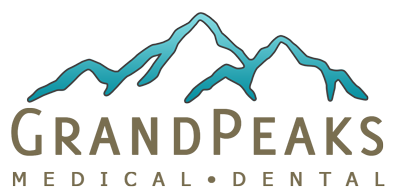 72 S 1st E
Rexburg, ID - 83440(208) 356-4900
Clinic Full DetailsOffice hours: Mon, Tue, Wed, Fri: 7am-5pmThur: 8am-6pm(closed every other Wednesday or Friday)Grand Peaks Medical and Dental is a non-profit Community Health Center dedicated to providing quality primary and preventative healthcare as well as health related services to all members of the community.G
website 
Clinic Full Details2. Upper Valley Community Health Services Dental Clinic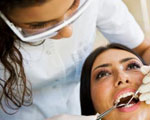 11 miles away from Rexburg20 N 3rd E
Saint Anthony, ID - 83445208.624.2000
Clinic Full DetailsNearby Dental Clinic: 11 miles from Rexburg
Grand Peaks Medical and Dental is a non-profit health and dental center dedicated to providing quality primary and preventative healthcare as well as health related services to all members of the community.Grand Peaks is a Federally Qualified Health Center (FQHC)As a non-profit Community Health Cent
website 
Clinic Full Details